2.1 Transmission des infections
Hygiène des mains - Des mains horribles
Document travail élève (DTE1)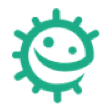 Procédure : Après cette activité, réponds aux questions suivantes et écris tes résultats dans la grille ci-dessous en te servant du guide et regarde jusqu’où les microbes sont allés !Guide : 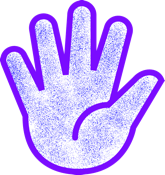 Très sale	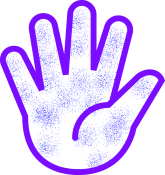 Sale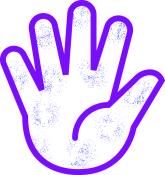 Un peu sale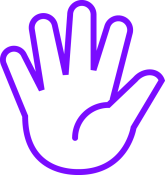 PropreMes observationsDessine sur la page suivante où tu as vu des microbes, après avoir serré la main de l’autre élèveDans quel groupe la première personne a-t-elle retiré le plus de microbes ?Dans quel groupe la première personne a-t-elle retiré le moins de microbes ?Dans quel groupe y a-t-il eu le plus de microbes le long de la chaîne ?Dans quel groupe y a-t-il eu le moins de microbes le long de la chaîne ?Dans le tableau suivant dessine, pour chaque groupe, un trait horizontal pour montrer jusqu’ à quel élève les microbes ont été transmis ?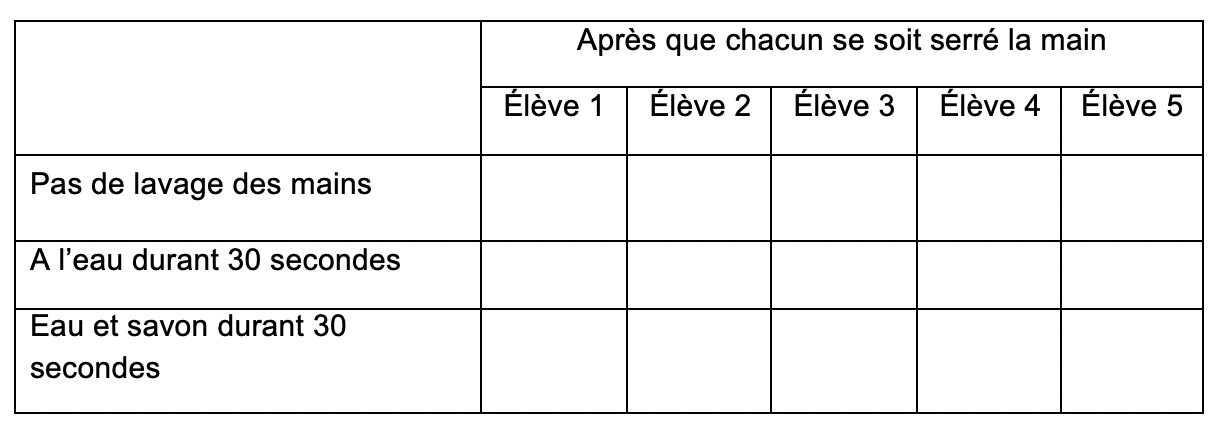 Mes conclusionsQuelle est la meilleure façon de se débarrasser des microbes pathogènes (dangereux) sur nos mains ?

Quelle différence y a-t-il lorsqu’ on respecte le temps de lavage ?

Quelle est la meilleure façon de se laver les mains pour éviter de transmettre des microbes à mon entourage ?
